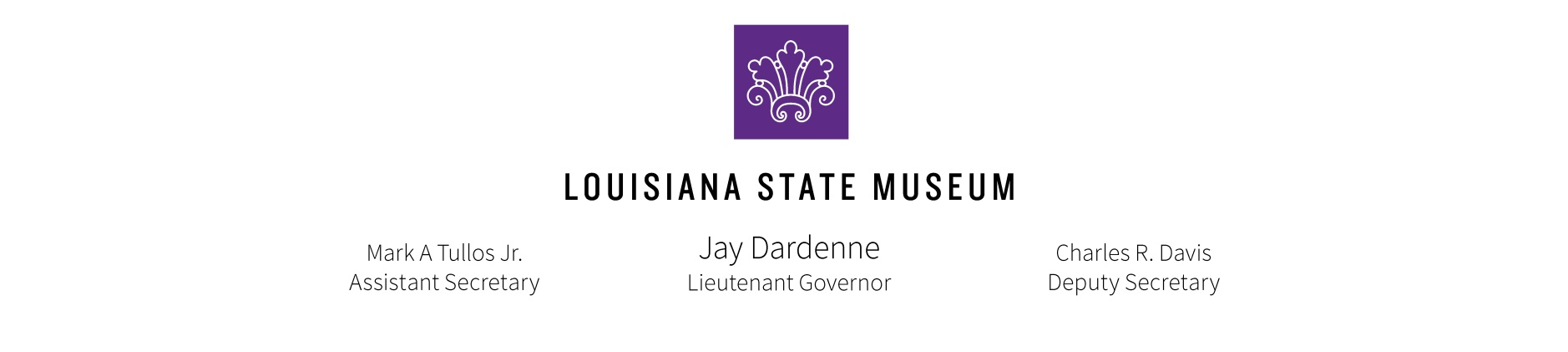 Meeting of the Board of Directors of the Louisiana State MuseumMonday, November 9, 2015 – 12:30 PMThe Old U.S. Mint, Performance Space - New Orleans, LAAGENDACall to OrderAdoption of AgendaApproval of Minutes: Meeting of October 12, 2015Chairman’s Report: Michael M. DavisNext Collections Committee Meeting: December 9, 2015, 1:00 PMNext Irby/Finance Committee Meeting: December 14, 2015, 10:00 AMNext Board Meeting: December 14, 2015, 12:30 PM (lunch 12N)Director’s Report: Mark A Tullos, Jr.Irby/Finance Committee Report: Robert A. Barnetta.	Residential rent increase proposalb.	Update on commercial rent abatement proposalc.	Update on 503 St. Ann Street, 2nd Floor	i.	Nails in exterior brick wall	ii.	Lease renewald.	Commercial bid process Step 2: 507 St. Ann Streete.	Commercial bid process Step 2: 517 St. Ann Streetf.	Update on 1850 House restoration/renovationsOrganization ReportsFriends of the Cabildo: Ruth BurkeLouisiana Museum Foundation: Susan MaclayReports on LSM PropertiesE.D. White Historic SiteWedell-Williams Aviation and Cypress Sawmill MuseumCapitol Park MuseumLouisiana Sports Hall of Fame and Northwest Louisiana History MuseumAGENDAPage -2-Old BusinessNew BusinessPublic CommentAdjournment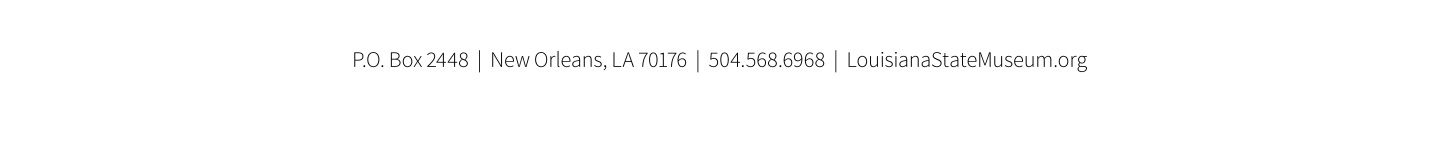 